Name _________________________________ 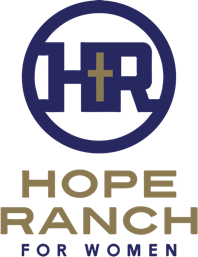 Hope Ranch for WomenMentor Application General Information Why do you want to be a Mentor? What kind of accountability structure do you have in place to encourage you in your faith walk?  How important is prayer in your life? How and when would you share your faith in Christ to the person you are mentoring? Do you feel comfortable praying with your mentee?  Why or why not?  Personal Information: What do you see as your strengths?How/where can you improve?Describe your personality: What do you like to do in your free time? (hobbies, interests, passions) Additional Information: How would you respond if the person you are mentoring came to you with the decision to have an abortion? 